COMMUNICATION OF SCHOOL POLICIES, PROCEDURES AND SCHEDULE POLICY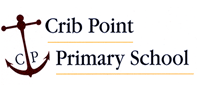 PurposeThe policies of the school guide and describe the main processes, functions and operations of the school.  The development and review of policies is part of an agreed process to ensure that key stakeholders are part of the consultation and review process.  Aims:To ensure that Glen Huntly Primary School’s policies frame and accurately reflect the school operations, directions, and goals and meet all legislative, compliance and duty of care requirements.Implementation:The policies describe the rationale, aims and implementations of the operations and directions of the school as a wholeThe process of considering school policies will be managed by the Principal andwill be a continuous cycle, and will use a transparent and consultative processNew policies will be added and modified to reflect the growth and evolution of the new school programs and initiativesAll policies will use the school policy layout, meet legislative and compliance requirements, and have a designated review periodWhen developing a new policy, the Principal will consult with appropriate personnel in order to draft the initial policy statement. The draft policy will be circulated for comment to the appropriate committee/s and to staff members, before ratification by School CouncilPolicies will be developed taking into account DET policies, memos and circulars relating to a particular policy areaA database of policies and a review schedule to provide a timeline for reviews on a one to three year basis is to be maintained.When reviewing an existing school policy as per the review cycle, the Principal will consult with staff and to School Council for ratification.Changes as a result of policy developments and / or reviews will be widely advised to the school communityStaff will be given opportunity to provide input into the policy development or review processThe focus of all school policies must remain the needs of students and school operations. Reference the school’s Supervision and Duty of Care PolicyAny concerns relating to the structure of the school should be directed to the Principal or School Council presidentRelevant policies will also be loaded onto the intranet and school website for community observation and commentPolicyCommunication Procedures and schedule for members of the school communityCommunication Procedures and schedule for members of the school communityCommunication Procedures and schedule for members of the school communityCommunication Procedures and schedule for members of the school communityCommunication Procedures and schedule for members of the school communityPolicyStaffStudentsParentsGeneral CommunityPolicy Review DateExcursion, Incursion and Education PolicyPolicy implementation throughout yearMentioned in the newsletter as relevant and available on requestSchool websiteSchool websiteDecember 2017Staff Information Manual detailing Yard Duty / Supervision requirements/Duty of Care Brief in 1st PL at the start of year, Curriculum dayMentioned in the newsletter as relevant and available on requestJanuary 2017Child Protection Reporting Policy and ProceduresBrief staff in 1st PL at the start of year, Curriculum daysMentioned in the newsletter as relevant and available on requestJune 2018Student Engagement & Inclusion PolicyBrief staff in 1st PL days at the start of the yearStudent  Wellbeing meetingsStudent engagement workshops – staff meetingsRestorative Practices Training and program implementationSchool engagement, attendance and student welfare services)Student CouncilMentioned in the newsletter as relevant and available on requestSchool websiteSchool websiteJuly 2016Computer & Internet Usage PolicyE-learning meetings and professional learning sessionsEnrolment packSent home at the beginning of each yearMentioned in the newsletter as relevant and available on requestSchool websiteEnrolment PackSchool websiteFebruary 2017 (reviewed/updated yearly)Anaphylaxis PolicyMeeting at start of each year /semester/on enrolment of anaphylactic childrenTwice Yearly mandated training programMedical Alerts/Illness registerCRT information manualIndividual meetings with students and parents of anaphylactic childrenClassroom discussion re food handling issuesMentioned in the newsletter as relevant and available on requestSchool websiteRequired Enrolment InformationIndividual parent meetings with anaphylactic childrenSchool websiteAugust 2017Student Health and First Aid Policy (incl. Medication and Asthma)Meeting at start of year to review medical details of studentsUpdate first aid qualifications, CPR qualifications & asthma proceduresTeacher briefingsOH&S and Evacuation Planning cycleMedical Alerts/Illness registerCRT information manualMentioned in the newsletter as relevant and available on requestSchool websiteParent Information NightParents must provide medical information & anaphylaxis and asthma plans at enrolment and must to update information communication at start of each year, or as conditions changeSchool websiteJune 2017Staff Conduct and Wellbeing PolicyStaff Information manualLeadership Team f dealing with issues of staff conductCRT information manualMentioned in the newsletter as relevant and available on requestOctober 2016Emergency Management & Critical Incident Policies and PlanIntranetEvacuation Drill/Lockdown – four times per yearEvacuation drillsSchool websiteSchool websiteNovember 2016 (or after a critical incident)Dress Code/Uniform PolicyIntranetStaff meetings/briefingsCircle TimeAssembliesEnrolment packStudent Council meetingsEnrolment PackSchool newsletterSchool websiteInformation NightsSchool websiteAugust 2017 SunSmart PolicyIntranetCircle TimeAssembliesMentioned in the newsletter as relevant and available on requestSchool websiteSchool websiteApril 2019Staff Leave PolicyStaff meetingsLocal Agreement implementationLeadership meetings/meetings with PrincipalOctober 2017Parent Grievance PolicyLeadership meetingsSchool newsletterrSchool websiteSchool websiteSchool NewsletterAugust 2016